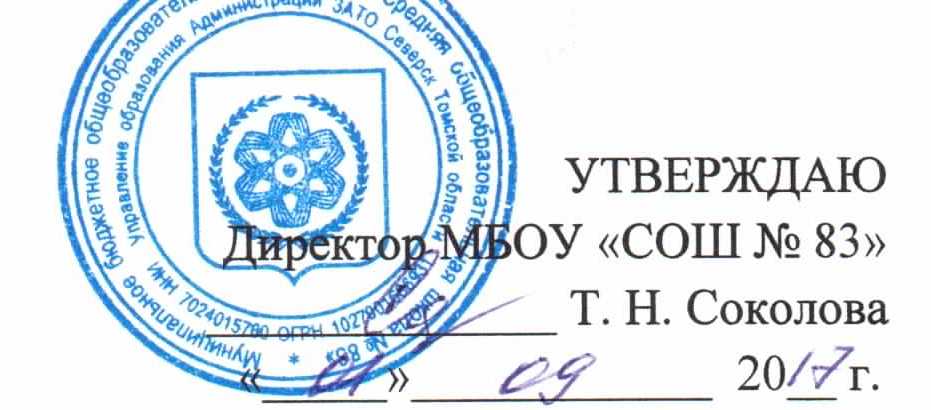 ПОЛОЖЕНИЕО школьном психолого-медико-педагогическом консилиуме МБОУ «СОШ № 83»Общие положения1.1 Положение о психолого-медико-педагогическом консилиуме регламентирует деятельность психолого-медико-педагогического консилиума МБОУ «СОШ № 83» (далее - консилиум) по созданию и реализации специальных образовательных условий (далее – СОУ) для детей с ОВЗ, по разработке и реализации индивидуальной программы сопровождения в соответствии с рекомендациями психолого-медико-педагогической комиссии (далее – ПМПК)1.2  Консилиум создаётся в целях:- комплексного психолого-медико-педагогического сопровождения обучающихся с ограниченными возможностями здоровья в соответствии с рекомендациями ПМПК;- своевременного выявления детей, нуждающихся в создании СОУ;- создания СОУ в соответствии с заключением ПМПК;- разработки и реализации индивидуальной программы психолого-педагогического сопровождения-  обследования и направления детей на ПМПК.  1.3 В своей деятельности консилиум руководствуется законом об образовании, федеральным и региональным законодательством об обучении и воспитании детей с ОВЗ, в том числе детей-инвалидов, локальными нормативными актами, уставом МБОУ «СОШ № 83», договорами между МБОУ «СОШ № 83» и родителями (законными представителями) обучающегося, между МБОУ «СОШ № 83» и ТПМПК, настоящим положением.1.4  Консилиум создается приказом директора МБОУ «СОШ № 83». Возглавляет комиссию заместитель директора по УВР. В состав комиссии входят педагог-психолог, учитель-логопед, основной педагог, зам. директора по УВР, руководитель ШМО учителей начальных классов, фельдшер.1.5 Информация о результатах обследования ребенка специалистами консилиума, особенностях коррекционно-развивающей работы, особенностях программы сопровождения, иная информация, связанная с особенностями детей с ОВЗ, является конфиденциальной. Предоставление указанной информации без письменного согласия родителей (законных представителей)детей третьим лицам не допускается, за исключением случаев, предусмотренных законодательством Российской Федерации.II. Основные задачи деятельности консилиума2.1 Задачами деятельности консилиума являются:- выявление детей, нуждающихся в создании СОУ, в том числе оценка их резервных возможностей развития, и подготовка рекомендация по направлению их на ПМПК для определения СОУ, формы получения образования, образовательной программы, которую ребенок может освоить, форм и методов психолого-медико-педагогической помощи, в том числе коррекции нарушений развития и социальной адаптации на основе специальных педагогических подходов по созданию специальных условий для получения образовангия;- создания и реализация рекомендованных ПМПК СОУ для получения образования;- разработка и реализация специалистами консилиума программы психолого-педагогического сопровождения как компонента образовательной программы, рекомендованной ПМПК;- оценка эффективности реализации программы сопровождения, в том числе психолого-педагогической коррекции особенностей развития и социальной адаптации ребенка с ОВЗ в образовательной среде;- изменение при необходимости компонентов программы сопровождения, коррекция необходимых СОУ в соответствии с образовательными достижениями и особенностями психического развития ребенка с ОВЗ;- подготовка рекомендация по необходимому изменению СОУ и программы психолого-педагогического сопровождения в соответствии с изменившимся состоянием ребенка и характером овладения образовательной программой, рекомендованной ПМПК, рекомендаций родителям по повторному прохождению ПМПК;- подготовка и ведение документации, отражающей актуальное развитие ребенка, динамику его состояния, уровень достигнутых образовательных компетенций, эффективность коррекционной деятельности специалистов консилиума;- консультативная и просветительская работа с родителями, педагогическим коллективом в отношении особенностей психического развития и образования ребенка с ОВЗ, характера его социальной адаптации в образовательной среде;- координация деятельности по психолого-медико-педагогическому сопровождения детей с ОВЗ с организациями, осуществляющими сопровождение детей с ОВЗ;- организационно-методическая поддержка педагогического состава МБОУ «СОШ № 83» в отношении образования и социальной адаптации сопровождаемых детей с ОВЗ.III. Регламент деятельности консилиума  3.1 После периода адаптации детей, поступивших в МБОУ «СОШ № 83», проводится их скрининговое обследование с целью выявления детей, нуждающихся в организации для них СОУ, индивидуальной программе сопровождения и/или обучения по образовательной программе, рекомендованной ПМПК. Обследование проводится методами, не требующими согласия родителей на обследование.3.2 Скрининговое обследование проводится основным педагогом и педагогом-психологом. По результатам обследования проводится коллегиальное обсуждение специалистами консилиума, на котором принимается предварительное решение о возможной необходимости создания для некоторых детей СОУ.3.3 Родителям, дети которых, по мнению специалистов консилиума, нуждаются в организации СОУ, рекомендуется пройти территориальную ПМПК (ТПМПК). При направлении на ТПМПК заключение консилиума и направление на ТПМПК выдается родителям на руки.3.4 В случае несогласия родителей (законных представителей) с решением консилиума о необходимости прохождения ТПМПК, родители выражают свое мнение в письменной форме в соответствующем разделе направления на ТПМПК, а обучение ребенка продолжается по образовательной программе, реализуемой в МБОУ «СОШ № 83» в соответствии с ФГОС.3.5 В ситуации прохождения ребенком ПМПК (в период не ранее одного календарного года до момента поступления в МБОУ «СОШ № 83») и получения заключения об особенностях ребенка с соответствующими рекомендациями по созданию СОУ каждым специалистом консилиума проводится углубленное обследование ребенка с целью уточнения и конкретизации рекомендаций ПМПК по созданию СОУ и разработки психолого-педагогической программы сопровождения.3.6 По результатам обследования специалистов проводится коллегиальное заседание консилиума, на котором определяется и конкретизируется весь комплекс условий обучения ребенка с ОВЗ. 3.7 Итогом коллегиального заседания является заключение консилиума.3.8 В случае несогласия родителей (законных представителей) с заключением консилиума о предлагаемых СОУ и программой психолого-педагогического сопровождения, направлениями деятельности специалистов, разработанными в соответствии с особенностями ребенка с ОВЗ, определенными специалистами консилиума, и с рекомендациями ПМПК обучение ребенка осуществляется по образовательной программе, которая реализуется в МБОУ «СОШ № 83» в соответствии с ФГОС.3.9 В ситуации, когда эффективность реализации образовательной программы, рекомендованной ПМПК, программы психолого-педагогического сопровождения минимальны, а состояние ребенка ухудшается, консилиумом может быть принято решение о необходимости повторного прохождения ПМПК с целью изменения пакета СОУ.3.10 Заключение консилиума носит для родителей (законных представителе) рекомендательный характер.3.11 Консилиумом ведется следующая документация:- положение о ПМПк МБОУ «СОШ № 83»;- план работы ПМПк;- протоколы заседаний ПМПк;- журнал записи детей на ПМПк;- журнал регистрации заключений и рекомендаций специалистов и коллегиального заключения и рекомендаций ПМПк.IV. Права и обязанности4.1 Родители (законные представители) ребенка с ОВЗ имеют право:- присутствовать при обследовании ребенка специалистами консилиума;- участвовать в создании СОУ, адаптации образовательной программы, рекомендованной ПМПК;- получать консультации специалистов консилиума по вопросам обследования детей, создания и реализации индивидуальной программы сопровождения;4.2 Родители (законные представители) обязаны: - следовать рекомендациям консилиума (в ситуации согласия с его решением);- приводить ребенка на занятия в соответствии с согласованным расписанием;- участвовать в реализации программы психолого-педагогического сопровождения.4.3 Специалисты консилиума обязаны:- руководствоваться в своей деятельности профессиональными и этическими принципами;- исходить в своей деятельности из принципов инклюзивного образования детей, применяя все необходимые современные психологические и социально-педагогические подходы для обучения и воспитания детей.- специалисты несут ответственность за соблюдение конфиденциальности и несанкционированное разглашение сведений о детях и их семьях.4.4 Специалисты консилиума имеют право:- иметь свое особое мнение по особенностям сопровождения детей с ОВЗ в рамках собственной профессиональной компетенции, отражать его в документации консилиума;- требовать от родителей выполнения своих обязанностей, в соответствии с п.4.2.